Конспект интегрированного занятия(развитие речи и ознакомление с окружающим миром) на тему: «Путешествие в лес» Задачи:Обучающие: Уточнить знания детей о домашних животных  и расширить знания  о диких животных.Закреплять в памяти названия осенних месяцев. Развивать зрительное и слуховое восприятие, память, внимание.  Закрепить правила поведения в лесу.Развивающие: Способствовать умению детей активно  участвовать в беседе и отвечать на вопросы воспитателя. - Продолжать учить подбирать существительные, обозначающие детенышей животных.Активизация словаря: названия домашних и диких животных и их детенышей.Воспитывающие: Воспитывать у детей доброжелательность в общении со сверстниками и взрослыми. Прививать любовь к окружающему миру.Предварительная работа: Рассматривание альбома «Дикие и домашние животные», дидактические игры «Кто, где живёт?», «Чья мама?», «Кто, что любит?». Беседы о временах года, об осенней одежде людей. Чтение художественной литературы о животных.     Оборудование и материалы:  мяч, мягкие игрушки: медведь, лиса, белка, заяц, волк, еж;  иллюстрации с изображением диких животных (медведь, лиса, белка, заяц, волк, еж); искусственные деревья,   игрушка лесовичок; разрезные картинки; аудиозапись со звуками леса, цифровой проигрыватель.Ход занятия:В-ль: Ребята, давайте поздороваемся с нашими гостями.Дети: Здравстуйте!В-ль: Дети, проходите и присаживайтесь на стульчики.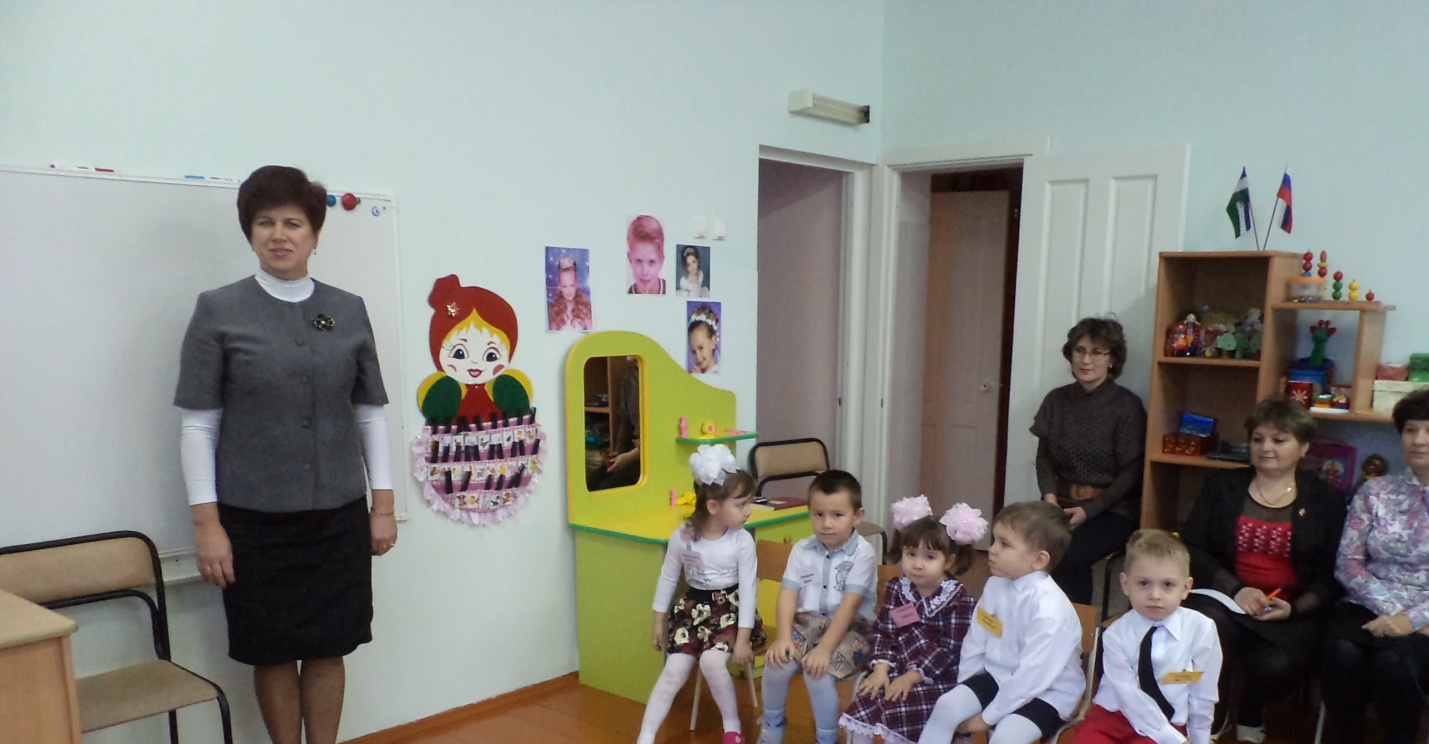 Воспитатель: - Ребята, давайте улыбаться друг другу, нашим гостям! И пусть хорошее настроение не покидает нас целый день! Дети, скажите какое сейчас время года?Дети: осень.- Назовите осенние месяцы.Дети: сентябрь, октябрь, ноябрь.Воспитатель: Расскажите  о приметах осени.Дети: (День стал короче, на улице стало прохладно, деревья скинули листву, птицы улетают в теплые края).Воспитатель: Молодцы ребята! Правильно. А скажите, пожалуйста, сейчас ранняя осень или поздняя?Дети: Поздняя. Воспитатель: Поздней осенью холодно и мы стараемся одеться теплее. Какую тёплую одежду мы носим поздней осенью?Дети: Шапки, рукавицы, сапоги, шарфы.Воспитатель: Молодцы! Конечно, прошло тёплое лето, и наступила осень. В домах включили отопление, чтобы  было тепло и уютно. Воспитатель: Ребята, мы с вами живем в селе и у многих есть домашние животные. Каких домашних животных вы знаете?Дети: Кошка, собака, корова, свинья, лошадь, коза, овцы.Воспитатель: Эти животные живут рядом с нами, и мы заботимся о них, ухаживаем. Как мы ухаживаем и заботимся?Дети: Мы их кормим, поим, лечим и т.д.Воспитатель: Конечно! Потому, что мы их любим. Воспитатель: Ребята, давайте поиграем в игру с мячом «Назови детеныша домашнего животного».У кошки – котенокУ собаки – щенокУ коровы – теленокУ лошади – жеребенокУ свиньи – поросенокУ козы – козленокУ овцы – ягненок.Воспитатель: Молодцы! Мы вспомнили домашних животных, а я хочу вас познакомить с лесными жителями. Нас с вами ждет необычное приключение — это путешествие в лес. Вы согласны? Поехали! Ой, а на чем же мы поедем — дорога-то не близкая? (предложения детей)Воспитатель: В машине мы все не поместимся, для самолета нужна посадочная полоса, на поезде и на автобусе — мы не услышим звуков леса. А давайте поедем на велосипедах. Управлять велосипедом все умеют? Тогда — руки на руль, и в путь! (звучит песня кота Леопольда из мультфильма, затем переходит в музыку со звуками леса)Воспитатель: Ну вот мы и приехали. Оглянитесь вокруг! Как же здесь красиво! А воздух, какой! (дыхательная гимнастика: вдох через нос, выдох через рот).Воспитатель: Ребята, давайте поздороваемся с лесом.- Здравствуй, лес, дремучий лес. Полный,  сказок и чудес. Ты о чем шумишь листвою? Все открой, не утои. Ты же видишь мы свои.(слышится кряхтение)Входит старичок Лесовичок.Воспитатель и дети: Здравствуйте, дедушка!Лесовичок: Тише, тише! Ишь расшумелись — вы кто такие будете?Воспитатель: Мы, ребята-дошколята, приехали в лес, с лесными жителями познакомиться, воздухом свежим подышать. А вы кто такой и почему в лесу один?Лесовичок: Я — старичок Лесовичок. В лесу живу, за порядком слежу.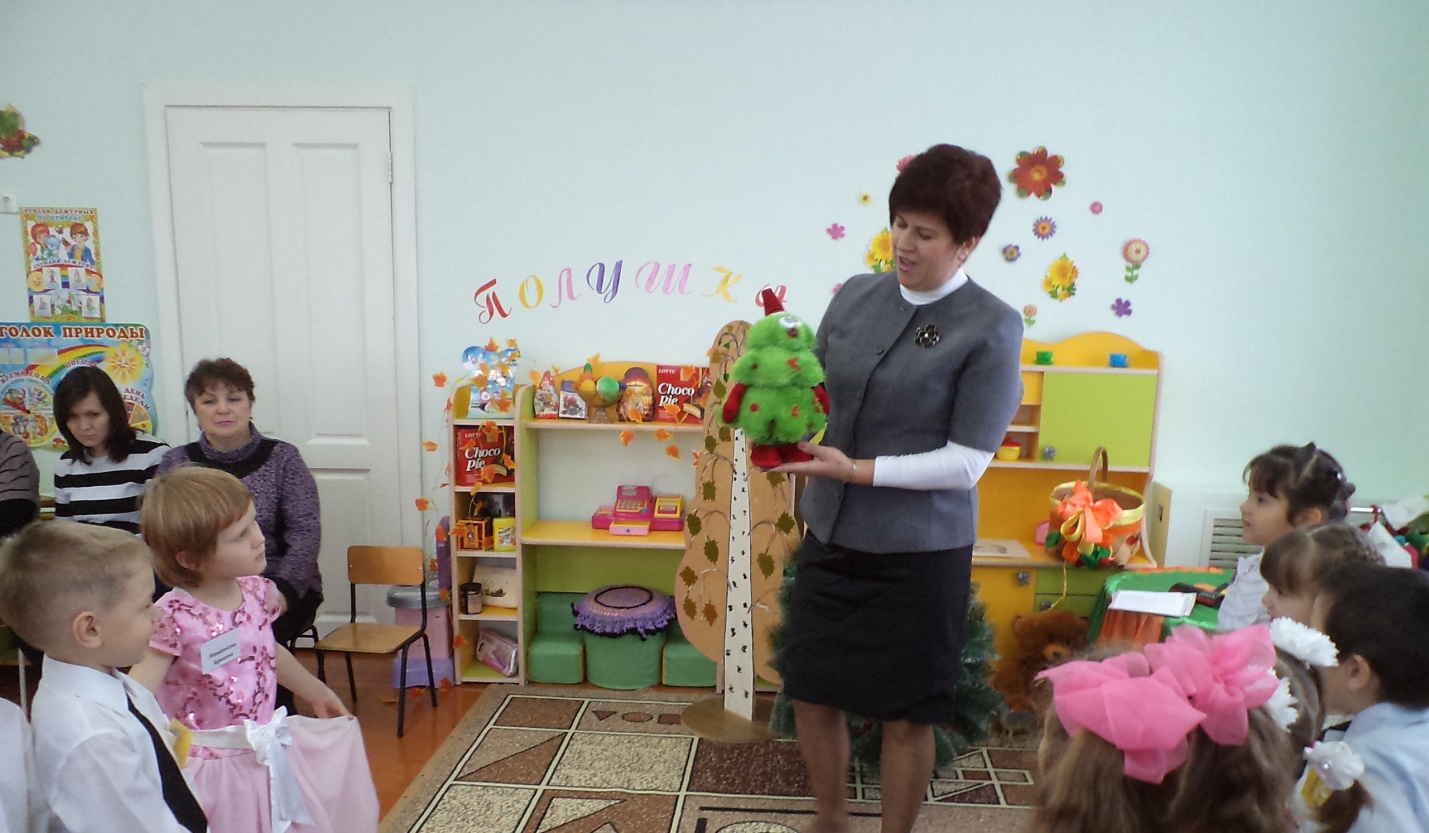 Воспитатель: Так вы значит, все-все про лес знаете?!Лесовичок: Конечно. Только лес не всякого рад у себя в гостях видеть, и расскажет о себе не каждому.Дети: А нам расскажите про лес, пожалуйста!Лесовичок: Прежде чем рассказать да показать, я должен узнать: знаете ли вы правила поведения в лесу?Дети: Знаем!Лесовичок: Ну, вот сейчас и проверим.Игра «Можно - нельзя». Слушайте внимательно и отвечайте вместе.1. Ходить в лесу по тропинкам (можно)2. Собирать в лесу грибы (можно)3. Вырывать их с корнями (нельзя)4. Слушать пение птиц (можно)5. А шуметь в лесу, включать громкую музыку (нельзя)6. Наблюдать за муравьями (можно)7. А разрушать муравейники? (нельзя)8. Можно брать детенышей диких животных домой? (нельзя)Почему?! Потому что дом диких животных - это лес.Лесовичок: Молодцы! Правила вы знаете! Тогда добро пожаловать в лес! Познакомлю вас с моими лесными жителями. Их еще называют дикими животными. А вы знаете — почему? (ответы детей) Правильно! Они живут в лесу и заботятся о себе сами: добывают еду, строят себе жилища, воспитывают детенышей (звучат звуки леса) Пойдемте со мной по этой лесной тропинке. Только помните: в лесу шуметь нельзя.Подвижная игра «Лесная тропинка»— По тропинке мы пойдем, мы пойдем, мы пойдемТише! Кто там за кустом?(Дети идут по кругу. По сигналу Лесовичка садятся на корточки и прикрывают глаза ладошками. Это — кустик. Выглядывают из-за кустика. Называют животное, которое увидели. Все идут по кругу, изображая названное животное. Игра повторяется несколько раз).Лесовичок: А вы молодцы! Зверей не распугали. Увидали моих лесных жителей? Увидали. А теперь давайте расскажем, какие они.Воспитатель: Ребята, присаживайтесь на пенечки.Дидактическая игра «Какой, какая?» (Лесовичок показывает картинку с изображением животного, дети называют его и отвечают — какой или какая она. После ответов детей, Лесовичок дополняет ответы детей своим рассказом).— Это — медведь. Какой он? (косолапый, большой, бурый, мохнатый, страшный, сильный)Лесовичок: Правильно — это медведь. Он питается ягодами, диким медом. Зимой медведь спит в берлоге. Там ему тепло и уютно.— Это — лиса. Какая она? (рыжая, пушистая, хитрая)Лесовичок: Лиса очень гордится своей шубкой. У нее пушистый хвост, которым она заметает следы. Живет лиса в норе. А питается мышами и зайцами.— Это — белка. Какая она? (рыжая, быстрая, пушистая, проворная)Лесовичок: У белки тоже пушистый хвост, которым она закрывает вход в свой домик. А домик у белки находится на дереве и называется дупло. Питается она орехами, грибами, ягодами. Зимой белка серая, а летом — рыжая. На зиму она делает запасы.— Это — заяц. Какой он? (серый, длинноухий, трусливый, косой)Лесовичок: У зайчика нет домика. Он живет под кустом. Зимой его шубка белая, а летом — серая. Питается заяц корой деревьев.-Это — волк. Какой он? (серый, зубастый, клыкастый, страшный, злой)Лесовичок: У волка длинный серый хвост и острые зубы. Питается он, как и лиса, мышами и зайцами. Дом волка называется логово.-Это — еж. Какой он? (серый, маленький, колючий)Лесовичок: Он питается насекомыми, мышами и даже змеями. Когда ежику угрожает опасность — он сворачивается клубком, защищая себя своими иголками. Зимой мы ежа не встретим, потому что он спит. Домик ежика — нора.Лесовичок: Ну вот, рассказал я вам про моих жителей. А теперь предлагаю поиграть. Игра «Назови детёнышей»У медведицы – медвежатаУ лисы – лисятаУ белки – бельчатаУ зайчихи – зайчатаУ волчицы – волчатаУ ежихи – ежата.Лесовичок: Молодцы! Мне очень понравилось с вами играть!  У меня для вас  подарок есть — разрезные картинки с изображением диких животных (достает из своей сумки). Ой, а картинки кто-то все перемешал. Поможете мне проверить все ли части на месте?Дети: Поможем!Дидактическая игра «Собери животное» (дети собирают разрезные картинки с изображением животных, разрезанные на 4-6 частей). Звучит весёлая, но спокойная мелодия.
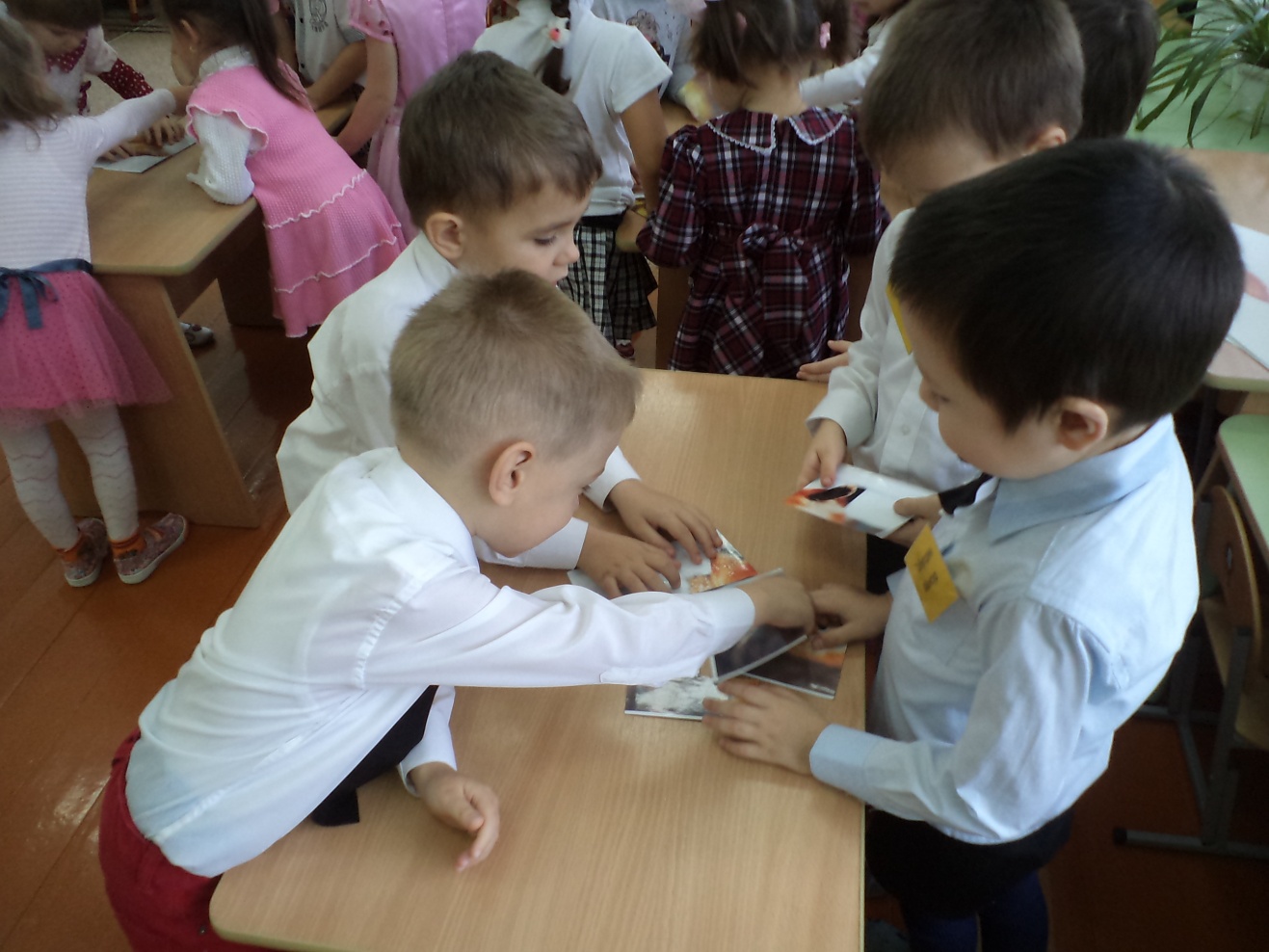 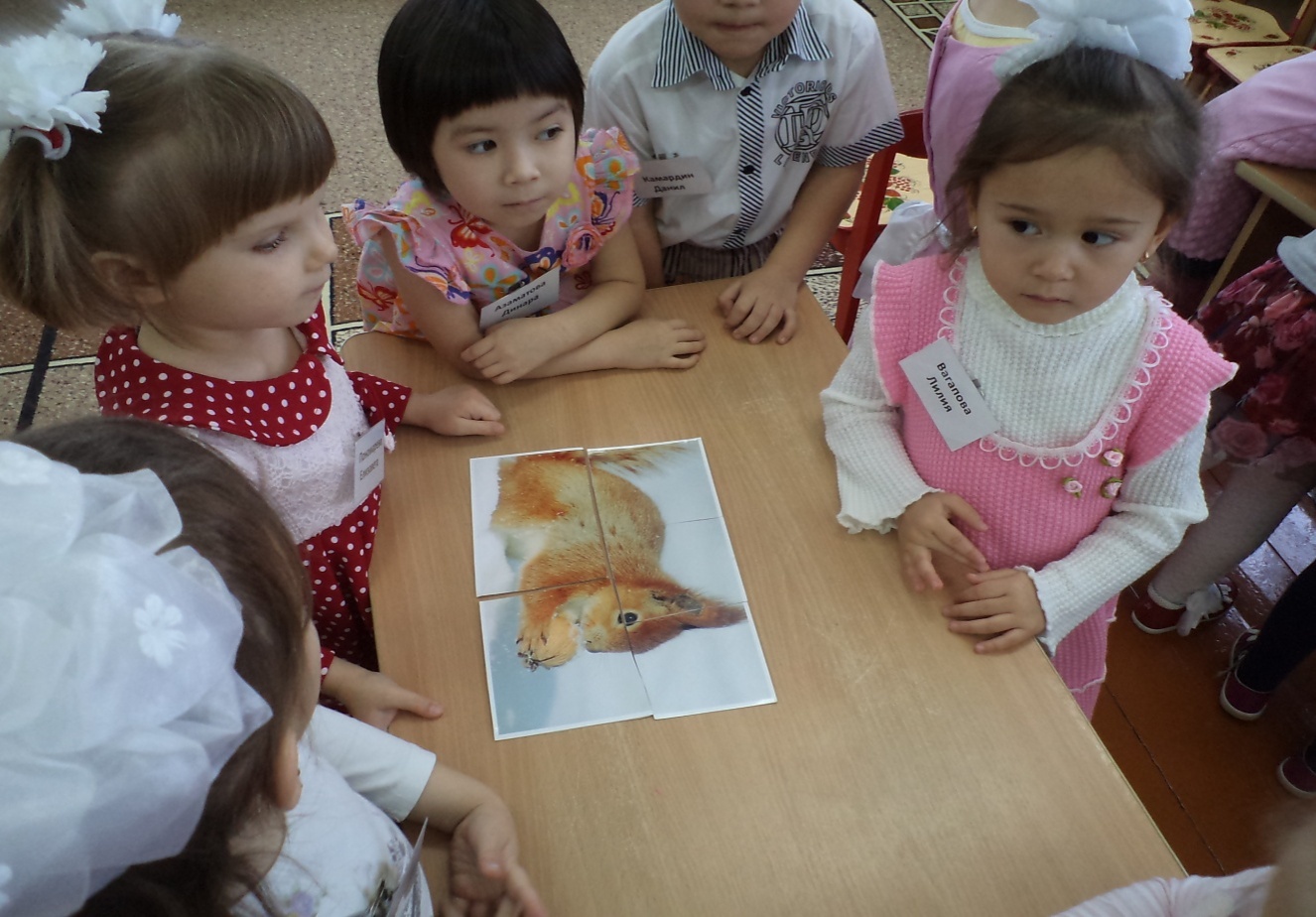 Лесовичок:  Вы справились, да  так быстро, вы просто молодцы, ребята! Это мой вам подарок. Будете в группе собирать да о нас вспоминать. А я вам открою один секрет: вы знаете, что звери тоже умеют разговаривать, только на своем зверином языке. Хотите услышать? Тогда закрывайте глаза и слушайте (звучит запись с голосами зверей, Лесовичок комментирует запись).Воспитатель: Спасибо тебе, Лесовичок! Мы столько нового узнали о лесных жителях: увидели их, услышали.Лесовичок: Это еще не все! Лес полон загадок и тайн. Много в нем интересного: и птицы, и цветы, и деревья. Надумаете — приезжайте! А я всегда рад буду вас видеть. Чудес покажу! Вот гостинец от меня и от моих жителей примите (передает корзинку с яблоками).Воспитатель: Спасибо вам и за гостинец, и за приглашение. А нам пора возвращаться! Ребята, садитесь на свои велосипеды и в путь!Лесовичок: До свидания!Дети: До скорой встречи!